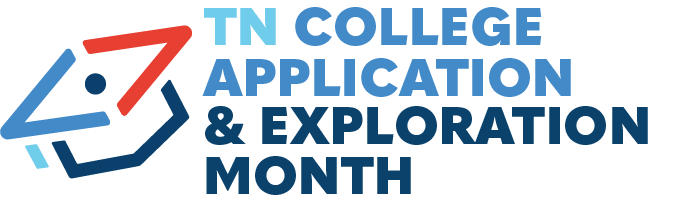 Host a College Application WorkshopReserve a computer lab and have your seniors sign up for times to complete their applications. Below is a list of key information we recommend posting on a whiteboard in your application computer lab. Hand out “I Applied” stickers after students complete their applications! Provide students and volunteers with a “Parts of a College Application” handout in advance to help them prepare. Make sure to give students the “Now That I’ve Applied...What’s Next?” handout after they have completed their applications. College Application InformationHigh School Name (full name): School Mailing Address: Phone Number:Fax Number: School Code:School Counselor Name:School Counselor Email Address:ACT Schoolwide Test Date: